安徽省重点实验室建设申报书（2022年度）安徽省科学技术厅二〇二二年 制填 表 说 明1、本申请书以“四号”字体填写。2、“依托单位”指实验室建设和运行的具体管理和责任单位。3、“归口管理部门”分别是省直部门、中央和省属高校院所、地方科技管理部门（企业、新型研发机构等）。4、申请单位应如实填写有关内容，语言简炼，重点突出。5、附件请提供相应的支撑材料，无附件材料的申请书不予受理。单位基本情况（一）企业基本信息（二）非企业基本信息二、实验室及依托单位基本情况三、实验室建设的目的、意义（字数：1500以内）四、实验室所在学科（行业）领域国内外发展最新进展、发展趋势、应用前景（字数：3000以内）五、实验室研究方向、主要研究内容、计划实施或承担的重大研究任务（3-5项）和预期目标（字数：2000以内）六、实验室现有基础及条件（字数：3000以内）七、运行管理情况（包括制度建设和规范管理）（字数：1000以内）八、建设计划、预期目标及投资概算（字数：1500以内）九、审核意见十、需提交的材料备注：1、附件相应证明材料应为代表实验室研究水平和能力的重要资料，并支撑印证表一“实验室及依托单位基本情况”有关数据信息，与申报实验室无关的资料，不得列入申报材料。2、递交纸质材料时，提供系统打印的申请书纸质文件，连同以上附件材料（一式3份，A4规格，正反面打印，附有目录及页码，胶装成册），签字盖章后报送归口管理部门。3、递交纸质材料时，申报单位所在地归口管理部门校验以上附件材料。受理编号：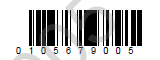 项目类别：安徽省重点实验室安徽省重点实验室安徽省重点实验室安徽省重点实验室子类别：实验室名称：研究领域：依托单位：（盖章）归口管理部门：单位地址：实验室主任：电子邮箱：联系人姓名：手机：传真：邮箱：申报日期：1、单位基本信息1、单位基本信息1、单位基本信息1、单位基本信息1、单位基本信息1、单位基本信息1、单位基本信息1、单位基本信息1、单位基本信息1、单位基本信息1、单位基本信息1、单位基本信息1、单位基本信息1、单位基本信息1、单位基本信息1、单位基本信息1、单位基本信息1、单位基本信息1、单位基本信息1、单位基本信息1、单位基本信息1、单位基本信息1、单位基本信息1、单位基本信息1、单位基本信息1、单位基本信息1、单位基本信息1、单位基本信息1、单位基本信息单位名称单位名称单位名称单位名称单位名称单位名称单位名称注册所在地注册所在地注册所在地注册所在地注册所在地注册所在地注册所在地单位地址单位地址单位地址单位地址单位地址单位地址单位地址单位类型单位类型单位类型单位类型单位类型单位类型单位类型组织机构代码/统一社会信用代码组织机构代码/统一社会信用代码组织机构代码/统一社会信用代码组织机构代码/统一社会信用代码组织机构代码/统一社会信用代码组织机构代码/统一社会信用代码组织机构代码/统一社会信用代码组织机构代码/统一社会信用代码税务登记号税务登记号税务登记号税务登记号税务登记号税务登记号税务登记号营业执照注册号营业执照注册号营业执照注册号营业执照注册号营业执照注册号营业执照注册号营业执照注册号营业执照注册号电子邮箱电子邮箱电子邮箱电子邮箱电子邮箱电子邮箱电子邮箱单位电话单位电话单位电话单位电话单位电话单位电话单位电话单位电话所属技术领域所属技术领域所属技术领域所属技术领域所属技术领域所属技术领域所属技术领域企业规模企业规模企业规模企业规模企业规模企业规模企业规模企业规模是否建有研发机构是否建有研发机构是否建有研发机构是否建有研发机构是否建有研发机构是否建有研发机构是否建有研发机构□是 □否□是 □否□是 □否□是 □否□是 □否□是 □否□是 □否□是 □否□是 □否□ 国家级   □ 省级    □ 市级    □企业自建□ 国家级   □ 省级    □ 市级    □企业自建□ 国家级   □ 省级    □ 市级    □企业自建□ 国家级   □ 省级    □ 市级    □企业自建□ 国家级   □ 省级    □ 市级    □企业自建□ 国家级   □ 省级    □ 市级    □企业自建□ 国家级   □ 省级    □ 市级    □企业自建□ 国家级   □ 省级    □ 市级    □企业自建□ 国家级   □ 省级    □ 市级    □企业自建□ 国家级   □ 省级    □ 市级    □企业自建□ 国家级   □ 省级    □ 市级    □企业自建□ 国家级   □ 省级    □ 市级    □企业自建□ 国家级   □ 省级    □ 市级    □企业自建是否建在省级以上高新技术产业（开发）园区是否建在省级以上高新技术产业（开发）园区是否建在省级以上高新技术产业（开发）园区是否建在省级以上高新技术产业（开发）园区是否建在省级以上高新技术产业（开发）园区是否建在省级以上高新技术产业（开发）园区是否建在省级以上高新技术产业（开发）园区□是 □否□是 □否□是 □否□是 □否□是 □否□是 □否□是 □否□是 □否□是 □否园区名称：园区名称：园区名称：园区名称：园区名称：园区名称：园区名称：园区名称：园区名称：园区名称：园区名称：园区名称：园区名称：是否建在战略性新兴产业集聚发展基地是否建在战略性新兴产业集聚发展基地是否建在战略性新兴产业集聚发展基地是否建在战略性新兴产业集聚发展基地是否建在战略性新兴产业集聚发展基地是否建在战略性新兴产业集聚发展基地是否建在战略性新兴产业集聚发展基地□是 □否□是 □否□是 □否□是 □否□是 □否□是 □否□是 □否□是 □否□是 □否战略性新兴产业集聚发展基地名称：战略性新兴产业集聚发展基地名称：战略性新兴产业集聚发展基地名称：战略性新兴产业集聚发展基地名称：战略性新兴产业集聚发展基地名称：战略性新兴产业集聚发展基地名称：战略性新兴产业集聚发展基地名称：战略性新兴产业集聚发展基地名称：战略性新兴产业集聚发展基地名称：战略性新兴产业集聚发展基地名称：战略性新兴产业集聚发展基地名称：战略性新兴产业集聚发展基地名称：战略性新兴产业集聚发展基地名称：是否有效期内高新技术企业是否有效期内高新技术企业是否有效期内高新技术企业是否有效期内高新技术企业是否有效期内高新技术企业是否有效期内高新技术企业是否有效期内高新技术企业□是 □否□是 □否□是 □否□是 □否□是 □否□是 □否□是 □否□是 □否□是 □否高新技术企业证书编号：高新技术企业证书编号：高新技术企业证书编号：高新技术企业证书编号：高新技术企业证书编号：高新技术企业证书编号：高新技术企业证书编号：高新技术企业证书编号：高新技术企业证书编号：高新技术企业证书编号：高新技术企业证书编号：高新技术企业证书编号：高新技术企业证书编号：是否科技型中小企 业 是否科技型中小企 业 是否科技型中小企 业 是否科技型中小企 业 是否科技型中小企 业 是否科技型中小企 业 是否科技型中小企 业 □是 □否□是 □否□是 □否□是 □否□是 □否□是 □否□是 □否□是 □否□是 □否2、单位人员情况2、单位人员情况2、单位人员情况2、单位人员情况2、单位人员情况2、单位人员情况2、单位人员情况2、单位人员情况2、单位人员情况2、单位人员情况2、单位人员情况2、单位人员情况2、单位人员情况2、单位人员情况2、单位人员情况2、单位人员情况2、单位人员情况2、单位人员情况2、单位人员情况2、单位人员情况2、单位人员情况2、单位人员情况2、单位人员情况2、单位人员情况2、单位人员情况2、单位人员情况2、单位人员情况2、单位人员情况2、单位人员情况法定代表人姓名法定代表人姓名法定代表人姓名法定代表人姓名法定代表人姓名法定代表人姓名法定代表人姓名法定代表人手机法定代表人手机法定代表人手机法定代表人手机法定代表人手机法定代表人手机法定代表人手机法定代表人手机法定代表人手机项目负责人姓名项目负责人姓名项目负责人姓名项目负责人姓名项目负责人姓名项目负责人姓名项目负责人姓名负责人手机负责人手机负责人手机负责人手机负责人手机负责人手机负责人手机负责人手机负责人手机职工总数（人）职工总数（人）职工总数（人）职工总数（人）职工总数（人）职工总数（人）职工总数（人）其中：直接从事研发人员数（人）其中：直接从事研发人员数（人）其中：直接从事研发人员数（人）其中：直接从事研发人员数（人）其中：直接从事研发人员数（人）其中：直接从事研发人员数（人）其中：直接从事研发人员数（人）其中：直接从事研发人员数（人）其中：直接从事研发人员数（人）其中：副高级职称及以上（人）其中：副高级职称及以上（人）其中：副高级职称及以上（人）其中：副高级职称及以上（人）其中：副高级职称及以上（人）其中：副高级职称及以上（人）其中：副高级职称及以上（人）博士学历（人）博士学历（人）博士学历（人）博士学历（人）博士学历（人）博士学历（人）博士学历（人）博士学历（人）博士学历（人）3、单位财务状况3、单位财务状况3、单位财务状况3、单位财务状况3、单位财务状况3、单位财务状况3、单位财务状况3、单位财务状况3、单位财务状况3、单位财务状况3、单位财务状况3、单位财务状况3、单位财务状况3、单位财务状况3、单位财务状况3、单位财务状况3、单位财务状况3、单位财务状况3、单位财务状况3、单位财务状况3、单位财务状况3、单位财务状况3、单位财务状况3、单位财务状况3、单位财务状况3、单位财务状况3、单位财务状况3、单位财务状况3、单位财务状况上年固定资产总额(万元)上年固定资产总额(万元)上年固定资产总额(万元)上年固定资产总额(万元)上年固定资产总额(万元)上年固定资产总额(万元)上年固定资产总额(万元)上年资产负债率（%）上年资产负债率（%）上年资产负债率（%）上年资产负债率（%）上年资产负债率（%）上年资产负债率（%）上年资产负债率（%）上年资产负债率（%）上年资产负债率（%）上年研发加计扣除减免税（万元）上年研发加计扣除减免税（万元）上年研发加计扣除减免税（万元）上年研发加计扣除减免税（万元）上年研发加计扣除减免税（万元）上年研发加计扣除减免税（万元）上年研发加计扣除减免税（万元）上年高新技术企业减免税（万元）上年高新技术企业减免税（万元）上年高新技术企业减免税（万元）上年高新技术企业减免税（万元）上年高新技术企业减免税（万元）上年高新技术企业减免税（万元）上年高新技术企业减免税（万元）上年高新技术企业减免税（万元）上年高新技术企业减免税（万元）上年营业（销售）收入（万元）上年营业（销售）收入（万元）上年营业（销售）收入（万元）上年营业（销售）收入（万元）上年营业（销售）收入（万元）上年营业（销售）收入（万元）上年营业（销售）收入（万元）上年实际上缴税费总额（万元）上年实际上缴税费总额（万元）上年实际上缴税费总额（万元）上年实际上缴税费总额（万元）上年实际上缴税费总额（万元）上年实际上缴税费总额（万元）上年实际上缴税费总额（万元）上年实际上缴税费总额（万元）上年实际上缴税费总额（万元）上年减免税总额(万元 )上年减免税总额(万元 )上年减免税总额(万元 )上年减免税总额(万元 )上年减免税总额(万元 )上年减免税总额(万元 )上年减免税总额(万元 )上年研发经费支出总额（万元）上年研发经费支出总额（万元）上年研发经费支出总额（万元）上年研发经费支出总额（万元）上年研发经费支出总额（万元）上年研发经费支出总额（万元）上年研发经费支出总额（万元）上年研发经费支出总额（万元）上年研发经费支出总额（万元）其中，上年用于研发的仪器和设备支出（万元）其中，上年用于研发的仪器和设备支出（万元）其中，上年用于研发的仪器和设备支出（万元）其中，上年用于研发的仪器和设备支出（万元）其中，上年用于研发的仪器和设备支出（万元）其中，上年用于研发的仪器和设备支出（万元）其中，上年用于研发的仪器和设备支出（万元）农业示范推广效益农业示范推广效益农业示范推广效益农业示范推广效益农业示范推广效益农业示范推广效益农业示范推广效益农业示范推广效益农业示范推广效益4、开展产学研合作情况4、开展产学研合作情况4、开展产学研合作情况4、开展产学研合作情况4、开展产学研合作情况4、开展产学研合作情况4、开展产学研合作情况4、开展产学研合作情况4、开展产学研合作情况4、开展产学研合作情况4、开展产学研合作情况4、开展产学研合作情况4、开展产学研合作情况4、开展产学研合作情况4、开展产学研合作情况4、开展产学研合作情况4、开展产学研合作情况4、开展产学研合作情况4、开展产学研合作情况4、开展产学研合作情况4、开展产学研合作情况4、开展产学研合作情况4、开展产学研合作情况4、开展产学研合作情况4、开展产学研合作情况4、开展产学研合作情况4、开展产学研合作情况4、开展产学研合作情况4、开展产学研合作情况是否开展产学研活动是否开展产学研活动是否开展产学研活动是否开展产学研活动是否开展产学研活动□是 □否□是 □否□是 □否□是 □否□是 □否合作方区域合作方区域合作方区域合作方区域□省内   □省外□境外   □国外□省内   □省外□境外   □国外□省内   □省外□境外   □国外□省内   □省外□境外   □国外□省内   □省外□境外   □国外□省内   □省外□境外   □国外合作经费（万元）合作经费（万元）合作经费（万元）合作经费（万元）合作经费（万元）合作经费（万元）合作单位（最多三家）合作单位（最多三家）合作单位（最多三家）合作单位（最多三家）合作单位（最多三家）序号序号序号单位名称单位名称单位名称单位名称单位名称单位名称单位名称单位名称单位名称单位名称单位名称所属区域（可多选）所属区域（可多选）所属区域（可多选）所属区域（可多选）所属区域（可多选）所属区域（可多选）所属区域（可多选）所属区域（可多选）所属区域（可多选）所属区域（可多选）合作单位（最多三家）合作单位（最多三家）合作单位（最多三家）合作单位（最多三家）合作单位（最多三家）111□“一路一带”  □长江经济带  □长三角      □自贸区□“一路一带”  □长江经济带  □长三角      □自贸区□“一路一带”  □长江经济带  □长三角      □自贸区□“一路一带”  □长江经济带  □长三角      □自贸区□“一路一带”  □长江经济带  □长三角      □自贸区□“一路一带”  □长江经济带  □长三角      □自贸区□“一路一带”  □长江经济带  □长三角      □自贸区□“一路一带”  □长江经济带  □长三角      □自贸区□“一路一带”  □长江经济带  □长三角      □自贸区□“一路一带”  □长江经济带  □长三角      □自贸区合作单位（最多三家）合作单位（最多三家）合作单位（最多三家）合作单位（最多三家）合作单位（最多三家）222□“一路一带”  □长江经济带  □长三角      □自贸区□“一路一带”  □长江经济带  □长三角      □自贸区□“一路一带”  □长江经济带  □长三角      □自贸区□“一路一带”  □长江经济带  □长三角      □自贸区□“一路一带”  □长江经济带  □长三角      □自贸区□“一路一带”  □长江经济带  □长三角      □自贸区□“一路一带”  □长江经济带  □长三角      □自贸区□“一路一带”  □长江经济带  □长三角      □自贸区□“一路一带”  □长江经济带  □长三角      □自贸区□“一路一带”  □长江经济带  □长三角      □自贸区合作单位（最多三家）合作单位（最多三家）合作单位（最多三家）合作单位（最多三家）合作单位（最多三家）333□“一路一带”  □长江经济带  □长三角      □自贸区□“一路一带”  □长江经济带  □长三角      □自贸区□“一路一带”  □长江经济带  □长三角      □自贸区□“一路一带”  □长江经济带  □长三角      □自贸区□“一路一带”  □长江经济带  □长三角      □自贸区□“一路一带”  □长江经济带  □长三角      □自贸区□“一路一带”  □长江经济带  □长三角      □自贸区□“一路一带”  □长江经济带  □长三角      □自贸区□“一路一带”  □长江经济带  □长三角      □自贸区□“一路一带”  □长江经济带  □长三角      □自贸区5、主营业务产品5、主营业务产品5、主营业务产品5、主营业务产品5、主营业务产品5、主营业务产品5、主营业务产品5、主营业务产品5、主营业务产品5、主营业务产品5、主营业务产品5、主营业务产品5、主营业务产品5、主营业务产品5、主营业务产品5、主营业务产品5、主营业务产品5、主营业务产品5、主营业务产品5、主营业务产品5、主营业务产品5、主营业务产品5、主营业务产品5、主营业务产品5、主营业务产品5、主营业务产品5、主营业务产品5、主营业务产品5、主营业务产品序号序号主要产品名称主要产品名称主要产品名称主要产品名称主要产品名称主要产品名称主要产品名称主要产品名称主要产品名称主要产品名称主要产品名称主要产品名称主要产品名称主要产品名称主要产品名称主要产品名称主要产品名称领域领域领域领域领域领域领域领域领域领域1122336、知识产权情况6、知识产权情况6、知识产权情况6、知识产权情况6、知识产权情况6、知识产权情况6、知识产权情况6、知识产权情况6、知识产权情况6、知识产权情况6、知识产权情况6、知识产权情况6、知识产权情况6、知识产权情况6、知识产权情况6、知识产权情况6、知识产权情况6、知识产权情况6、知识产权情况6、知识产权情况6、知识产权情况6、知识产权情况6、知识产权情况6、知识产权情况6、知识产权情况6、知识产权情况6、知识产权情况6、知识产权情况6、知识产权情况上一年度申请数上一年度申请数上一年度申请数上一年度申请数上一年度申请数上一年度申请数上一年度申请数上一年度申请数上一年度申请数上一年度申请数上一年度申请数上一年度申请数上一年度申请数上一年度申请数上一年度申请数上一年度申请数上一年度申请数上一年度授权数上一年度授权数上一年度授权数上一年度授权数上一年度授权数上一年度授权数上一年度授权数上一年度授权数上一年度授权数上一年度授权数上一年度授权数上一年度授权数发明专利实用新型实用新型实用新型软件著作权软件著作权软件著作权软件著作权动植物新品种动植物新品种动植物新品种新药证书新药证书PCT申请PCT申请PCT申请PCT申请发明专利实用新型实用新型实用新型软件著作权软件著作权软件著作权软件著作权动植物新品种动植物新品种新药证书新药证书上一年度主持（参与）标准情况上一年度主持（参与）标准情况上一年度主持（参与）标准情况上一年度主持（参与）标准情况上一年度主持（参与）标准情况上一年度主持（参与）标准情况上一年度主持（参与）标准情况上一年度主持（参与）标准情况上一年度主持（参与）标准情况上一年度主持（参与）标准情况上一年度主持（参与）标准情况上一年度主持（参与）标准情况上一年度主持（参与）标准情况上一年度主持（参与）标准情况上一年度主持（参与）标准情况上一年度主持（参与）标准情况上一年度主持（参与）标准情况论文发表情况论文发表情况论文发表情况论文发表情况论文发表情况论文发表情况论文发表情况论文发表情况论文发表情况论文发表情况论文发表情况论文发表情况国际国际国际国家国家国家行业行业行业地方地方地方企业企业企业企业企业发表总数发表总数发表总数发表总数发表总数SCI论文SCI论文SCI论文SCI论文EI论文EI论文EI论文人才引进培养情况人才引进培养情况人才引进培养情况人才引进培养情况人才引进培养情况人才引进培养情况人才引进培养情况人才引进培养情况人才引进培养情况人才引进培养情况人才引进培养情况人才引进培养情况人才引进培养情况人才引进培养情况人才引进培养情况人才引进培养情况人才引进培养情况人才引进培养情况人才引进培养情况人才引进培养情况人才引进培养情况人才引进培养情况人才引进培养情况人才引进培养情况人才引进培养情况人才引进培养情况人才引进培养情况人才引进培养情况人才引进培养情况引进副高级以上引进副高级以上引进副高级以上引进副高级以上引进副高级以上引进副高级以上引进副高级以上引进博士引进博士引进博士引进博士引进博士引进博士引进博士引进博士引进3人以上团队引进3人以上团队引进3人以上团队引进3人以上团队引进3人以上团队引进3人以上团队引进3人以上团队引进3人以上团队培训人员培训人员培训人员培训人员培训人员培训人员上一年度新工艺上一年度新工艺上一年度新工艺上一年度新工艺上一年度新工艺上一年度新工艺上一年度新工艺上一年度新产品上一年度新产品上一年度新产品上一年度新产品上一年度新产品上一年度新产品上一年度新产品上一年度新产品上一年度新业态上一年度新业态上一年度新业态上一年度新业态上一年度新业态上一年度新业态上一年度新业态上一年度新装置上一年度新装置上一年度新装置上一年度新装置上一年度新装置上一年度新装置上一年度新装置上一年度新装置单位累计拥有有效发明专利单位累计拥有有效发明专利单位累计拥有有效发明专利单位累计拥有有效发明专利单位累计拥有有效发明专利单位累计拥有有效发明专利单位累计拥有有效发明专利农业示范推广效益农业示范推广效益农业示范推广效益农业示范推广效益农业示范推广效益农业示范推广效益农业示范推广效益农业示范推广效益单位开展研发活动（重大成果或创新成就）的典型案例（限1000字以内，图片以附件形式上传）：单位开展研发活动（重大成果或创新成就）的典型案例（限1000字以内，图片以附件形式上传）：单位开展研发活动（重大成果或创新成就）的典型案例（限1000字以内，图片以附件形式上传）：单位开展研发活动（重大成果或创新成就）的典型案例（限1000字以内，图片以附件形式上传）：单位开展研发活动（重大成果或创新成就）的典型案例（限1000字以内，图片以附件形式上传）：单位开展研发活动（重大成果或创新成就）的典型案例（限1000字以内，图片以附件形式上传）：单位开展研发活动（重大成果或创新成就）的典型案例（限1000字以内，图片以附件形式上传）：上传附件1、单位基本信息1、单位基本信息1、单位基本信息1、单位基本信息1、单位基本信息1、单位基本信息1、单位基本信息1、单位基本信息1、单位基本信息1、单位基本信息1、单位基本信息1、单位基本信息1、单位基本信息1、单位基本信息1、单位基本信息1、单位基本信息1、单位基本信息1、单位基本信息1、单位基本信息1、单位基本信息1、单位基本信息1、单位基本信息1、单位基本信息1、单位基本信息1、单位基本信息1、单位基本信息1、单位基本信息1、单位基本信息1、单位基本信息单位名称单位名称单位名称单位名称单位名称单位名称单位名称注册所在地注册所在地注册所在地注册所在地注册所在地注册所在地注册所在地单位地址单位地址单位地址单位地址单位地址单位地址单位地址单位类型单位类型单位类型单位类型单位类型单位类型单位类型组织机构代码/统一社会信用代码组织机构代码/统一社会信用代码组织机构代码/统一社会信用代码组织机构代码/统一社会信用代码组织机构代码/统一社会信用代码组织机构代码/统一社会信用代码组织机构代码/统一社会信用代码组织机构代码/统一社会信用代码税务登记号税务登记号税务登记号税务登记号税务登记号税务登记号税务登记号营业执照注册号营业执照注册号营业执照注册号营业执照注册号营业执照注册号营业执照注册号营业执照注册号营业执照注册号电子邮箱电子邮箱电子邮箱电子邮箱电子邮箱电子邮箱电子邮箱单位电话单位电话单位电话单位电话单位电话单位电话单位电话单位电话2、单位人员情况2、单位人员情况2、单位人员情况2、单位人员情况2、单位人员情况2、单位人员情况2、单位人员情况2、单位人员情况2、单位人员情况2、单位人员情况2、单位人员情况2、单位人员情况2、单位人员情况2、单位人员情况2、单位人员情况2、单位人员情况2、单位人员情况2、单位人员情况2、单位人员情况2、单位人员情况2、单位人员情况2、单位人员情况2、单位人员情况2、单位人员情况2、单位人员情况2、单位人员情况2、单位人员情况2、单位人员情况2、单位人员情况法定代表人姓名法定代表人姓名法定代表人姓名法定代表人姓名法定代表人姓名法定代表人姓名法定代表人姓名法定代表人手机法定代表人手机法定代表人手机法定代表人手机法定代表人手机法定代表人手机法定代表人手机法定代表人手机项目负责人姓名项目负责人姓名项目负责人姓名项目负责人姓名项目负责人姓名项目负责人姓名项目负责人姓名负责人手机负责人手机负责人手机负责人手机负责人手机负责人手机负责人手机负责人手机职工总数（人）职工总数（人）职工总数（人）职工总数（人）职工总数（人）职工总数（人）职工总数（人）其中：直接从事研发人员数（人）其中：直接从事研发人员数（人）其中：直接从事研发人员数（人）其中：直接从事研发人员数（人）其中：直接从事研发人员数（人）其中：直接从事研发人员数（人）其中：直接从事研发人员数（人）其中：直接从事研发人员数（人）其中：副高级职称及以上（人）其中：副高级职称及以上（人）其中：副高级职称及以上（人）其中：副高级职称及以上（人）其中：副高级职称及以上（人）其中：副高级职称及以上（人）其中：副高级职称及以上（人）博士学历（人）博士学历（人）博士学历（人）博士学历（人）博士学历（人）博士学历（人）博士学历（人）博士学历（人）3、单位财务状况3、单位财务状况3、单位财务状况3、单位财务状况3、单位财务状况3、单位财务状况3、单位财务状况3、单位财务状况3、单位财务状况3、单位财务状况3、单位财务状况3、单位财务状况3、单位财务状况3、单位财务状况3、单位财务状况3、单位财务状况3、单位财务状况3、单位财务状况3、单位财务状况3、单位财务状况3、单位财务状况3、单位财务状况3、单位财务状况3、单位财务状况3、单位财务状况3、单位财务状况3、单位财务状况3、单位财务状况3、单位财务状况上年度支出（费用）（万元）上年度支出（费用）（万元）上年度支出（费用）（万元）上年度支出（费用）（万元）上年度支出（费用）（万元）上年度支出（费用）（万元）上年度支出（费用）（万元）上年研发经费支出总额（万元）上年研发经费支出总额（万元）上年研发经费支出总额（万元）上年研发经费支出总额（万元）上年研发经费支出总额（万元）上年研发经费支出总额（万元）上年研发经费支出总额（万元）上年研发经费支出总额（万元）4、开展产学研合作情况4、开展产学研合作情况4、开展产学研合作情况4、开展产学研合作情况4、开展产学研合作情况4、开展产学研合作情况4、开展产学研合作情况4、开展产学研合作情况4、开展产学研合作情况4、开展产学研合作情况4、开展产学研合作情况4、开展产学研合作情况4、开展产学研合作情况4、开展产学研合作情况4、开展产学研合作情况4、开展产学研合作情况4、开展产学研合作情况4、开展产学研合作情况4、开展产学研合作情况4、开展产学研合作情况4、开展产学研合作情况4、开展产学研合作情况4、开展产学研合作情况4、开展产学研合作情况4、开展产学研合作情况4、开展产学研合作情况4、开展产学研合作情况4、开展产学研合作情况4、开展产学研合作情况是否开展产学研活动是否开展产学研活动是否开展产学研活动是否开展产学研活动是否开展产学研活动□是 □否□是 □否□是 □否□是 □否□是 □否合作方区域合作方区域合作方区域合作方区域□省内   □省外□境外   □国外□省内   □省外□境外   □国外□省内   □省外□境外   □国外□省内   □省外□境外   □国外□省内   □省外□境外   □国外□省内   □省外□境外   □国外合作经费（万元）合作经费（万元）合作经费（万元）合作经费（万元）合作经费（万元）合作单位（最多三家）合作单位（最多三家）合作单位（最多三家）合作单位（最多三家）合作单位（最多三家）序号序号序号单位名称单位名称单位名称单位名称单位名称单位名称单位名称单位名称单位名称单位名称单位名称所属区域（可多选）所属区域（可多选）所属区域（可多选）所属区域（可多选）所属区域（可多选）所属区域（可多选）所属区域（可多选）所属区域（可多选）所属区域（可多选）所属区域（可多选）合作单位（最多三家）合作单位（最多三家）合作单位（最多三家）合作单位（最多三家）合作单位（最多三家）111□“一路一带”  □长江经济带  □长三角      □自贸区□“一路一带”  □长江经济带  □长三角      □自贸区□“一路一带”  □长江经济带  □长三角      □自贸区□“一路一带”  □长江经济带  □长三角      □自贸区□“一路一带”  □长江经济带  □长三角      □自贸区□“一路一带”  □长江经济带  □长三角      □自贸区□“一路一带”  □长江经济带  □长三角      □自贸区□“一路一带”  □长江经济带  □长三角      □自贸区□“一路一带”  □长江经济带  □长三角      □自贸区□“一路一带”  □长江经济带  □长三角      □自贸区合作单位（最多三家）合作单位（最多三家）合作单位（最多三家）合作单位（最多三家）合作单位（最多三家）222□“一路一带”  □长江经济带  □长三角      □自贸区□“一路一带”  □长江经济带  □长三角      □自贸区□“一路一带”  □长江经济带  □长三角      □自贸区□“一路一带”  □长江经济带  □长三角      □自贸区□“一路一带”  □长江经济带  □长三角      □自贸区□“一路一带”  □长江经济带  □长三角      □自贸区□“一路一带”  □长江经济带  □长三角      □自贸区□“一路一带”  □长江经济带  □长三角      □自贸区□“一路一带”  □长江经济带  □长三角      □自贸区□“一路一带”  □长江经济带  □长三角      □自贸区合作单位（最多三家）合作单位（最多三家）合作单位（最多三家）合作单位（最多三家）合作单位（最多三家）333□“一路一带”  □长江经济带  □长三角      □自贸区□“一路一带”  □长江经济带  □长三角      □自贸区□“一路一带”  □长江经济带  □长三角      □自贸区□“一路一带”  □长江经济带  □长三角      □自贸区□“一路一带”  □长江经济带  □长三角      □自贸区□“一路一带”  □长江经济带  □长三角      □自贸区□“一路一带”  □长江经济带  □长三角      □自贸区□“一路一带”  □长江经济带  □长三角      □自贸区□“一路一带”  □长江经济带  □长三角      □自贸区□“一路一带”  □长江经济带  □长三角      □自贸区5、主营业务产品5、主营业务产品5、主营业务产品5、主营业务产品5、主营业务产品5、主营业务产品5、主营业务产品5、主营业务产品5、主营业务产品5、主营业务产品5、主营业务产品5、主营业务产品5、主营业务产品5、主营业务产品5、主营业务产品5、主营业务产品5、主营业务产品5、主营业务产品5、主营业务产品5、主营业务产品5、主营业务产品5、主营业务产品5、主营业务产品5、主营业务产品5、主营业务产品5、主营业务产品5、主营业务产品5、主营业务产品5、主营业务产品序号序号主要产品名称主要产品名称主要产品名称主要产品名称主要产品名称主要产品名称主要产品名称主要产品名称主要产品名称主要产品名称主要产品名称主要产品名称主要产品名称主要产品名称主要产品名称主要产品名称主要产品名称领域领域领域领域领域领域领域领域领域领域1122336、知识产权情况6、知识产权情况6、知识产权情况6、知识产权情况6、知识产权情况6、知识产权情况6、知识产权情况6、知识产权情况6、知识产权情况6、知识产权情况6、知识产权情况6、知识产权情况6、知识产权情况6、知识产权情况6、知识产权情况6、知识产权情况6、知识产权情况6、知识产权情况6、知识产权情况6、知识产权情况6、知识产权情况6、知识产权情况6、知识产权情况6、知识产权情况6、知识产权情况6、知识产权情况6、知识产权情况6、知识产权情况6、知识产权情况上一年度申请数上一年度申请数上一年度申请数上一年度申请数上一年度申请数上一年度申请数上一年度申请数上一年度申请数上一年度申请数上一年度申请数上一年度申请数上一年度申请数上一年度申请数上一年度申请数上一年度申请数上一年度申请数上一年度申请数上一年度授权数上一年度授权数上一年度授权数上一年度授权数上一年度授权数上一年度授权数上一年度授权数上一年度授权数上一年度授权数上一年度授权数上一年度授权数上一年度授权数发明专利实用新型实用新型实用新型软件著作权软件著作权软件著作权动植物新品种动植物新品种动植物新品种动植物新品种新药证书新药证书PCT申请PCT申请PCT申请PCT申请发明专利实用新型实用新型实用新型实用新型软件著作权软件著作权动植物新品种动植物新品种动植物新品种新药证书新药证书上一年度主持（参与）标准情况上一年度主持（参与）标准情况上一年度主持（参与）标准情况上一年度主持（参与）标准情况上一年度主持（参与）标准情况上一年度主持（参与）标准情况上一年度主持（参与）标准情况上一年度主持（参与）标准情况上一年度主持（参与）标准情况上一年度主持（参与）标准情况上一年度主持（参与）标准情况上一年度主持（参与）标准情况上一年度主持（参与）标准情况上一年度主持（参与）标准情况上一年度主持（参与）标准情况上一年度主持（参与）标准情况上一年度主持（参与）标准情况论文发表情况论文发表情况论文发表情况论文发表情况论文发表情况论文发表情况论文发表情况论文发表情况论文发表情况论文发表情况论文发表情况论文发表情况国际国际国际国家国家国家行业行业行业地方地方地方企业企业企业企业企业发表总数发表总数发表总数发表总数SCI论文SCI论文SCI论文SCI论文SCI论文EI论文EI论文EI论文人才引进培养情况人才引进培养情况人才引进培养情况人才引进培养情况人才引进培养情况人才引进培养情况人才引进培养情况人才引进培养情况人才引进培养情况人才引进培养情况人才引进培养情况人才引进培养情况人才引进培养情况人才引进培养情况人才引进培养情况人才引进培养情况人才引进培养情况人才引进培养情况人才引进培养情况人才引进培养情况人才引进培养情况人才引进培养情况人才引进培养情况人才引进培养情况人才引进培养情况人才引进培养情况人才引进培养情况人才引进培养情况人才引进培养情况引进副高级以上引进副高级以上引进副高级以上引进副高级以上引进副高级以上引进副高级以上引进副高级以上引进博士引进博士引进博士引进博士引进博士引进博士引进博士引进博士引进3人以上团队引进3人以上团队引进3人以上团队引进3人以上团队引进3人以上团队引进3人以上团队引进3人以上团队引进3人以上团队培训人员培训人员培训人员培训人员培训人员培训人员上一年度新工艺上一年度新工艺上一年度新工艺上一年度新工艺上一年度新工艺上一年度新工艺上一年度新工艺上一年度新产品上一年度新产品上一年度新产品上一年度新产品上一年度新产品上一年度新产品上一年度新产品上一年度新产品上一年度新业态上一年度新业态上一年度新业态上一年度新业态上一年度新业态上一年度新业态上一年度新业态上一年度新装置上一年度新装置上一年度新装置上一年度新装置上一年度新装置上一年度新装置上一年度新装置上一年度新装置单位累计拥有有效发明专利单位累计拥有有效发明专利单位累计拥有有效发明专利单位累计拥有有效发明专利单位累计拥有有效发明专利单位累计拥有有效发明专利单位累计拥有有效发明专利农业示范推广效益农业示范推广效益农业示范推广效益农业示范推广效益农业示范推广效益农业示范推广效益农业示范推广效益农业示范推广效益单位开展研发活动（重大成果或创新成就）的典型案例（限1000字以内，图片以附件形式上传）：单位开展研发活动（重大成果或创新成就）的典型案例（限1000字以内，图片以附件形式上传）：单位开展研发活动（重大成果或创新成就）的典型案例（限1000字以内，图片以附件形式上传）：单位开展研发活动（重大成果或创新成就）的典型案例（限1000字以内，图片以附件形式上传）：单位开展研发活动（重大成果或创新成就）的典型案例（限1000字以内，图片以附件形式上传）：单位开展研发活动（重大成果或创新成就）的典型案例（限1000字以内，图片以附件形式上传）：单位开展研发活动（重大成果或创新成就）的典型案例（限1000字以内，图片以附件形式上传）：上传附件拟建实验室名称拟建实验室名称学科领域技术领域技术领域技术领域主要研究方向主要研究方向1.2.……1.2.……1.2.……1.2.……1.2.……1.2.……1.2.……1.2.……1.2.……1.2.……1.2.……1.2.……1.2.……1.2.……1.2.……1.2.……1.2.……1.2.……1.2.……申报时间申报时间归口管理部门归口管理部门归口管理部门归口管理部门归口管理部门实验室主任实验室主任姓名姓名姓名姓名姓名出生日期出生日期出生日期出生日期出生日期实验室主任实验室主任职称职称职称职称职称职务职务职务职务职务实验室主任实验室主任专业专长专业专长专业专长专业专长专业专长最高学位最高学位最高学位最高学位最高学位联系人联系人姓名姓名姓名姓名姓名手机号码手机号码手机号码手机号码手机号码联系人联系人邮箱邮箱邮箱邮箱邮箱传真传真传真传真传真近三年来承担课题近三年来承担课题其中其中其中其中其中其中其中其中其中其中其中其中其中其中其中其中其中其中其中近三年来承担课题近三年来承担课题国家级项目国家级项目国家级项目国家级项目国家级项目国家级项目国家级项目省部级项目省部级项目省部级项目省部级项目省部级项目省部级项目省部级项目省部级项目横向课题横向课题横向课题横向课题年度实到经费年度项目（项)项目（项)经费（万元）经费（万元）经费（万元）经费（万元）经费（万元）项目（项)项目（项)项目（项)经费（万元）经费（万元）经费（万元）经费（万元）经费（万元）项目（项)项目（项)项目（项)经费（万元）年度实到经费2021年度实到经费2020年度实到经费2019年度实到经费合计近三年研究成果获奖（项）国家科技奖国家科技奖国家科技奖国家科技奖省级科技奖省级科技奖省级科技奖省级科技奖省级科技奖省级科技奖省级科技奖其他类型科技奖其他类型科技奖其他类型科技奖其他类型科技奖其他类型科技奖其他类型科技奖其他类型科技奖其他类型科技奖近三年研究成果获奖（项）一等一等二等二等一等一等一等二等二等二等三等一等一等一等一等二等二等二等三等近三年研究成果获奖（项）近三年研究成果论文（篇）SCISCIEIEI核心核心核心发明专利（件）发明专利（件）发明专利（件）申报专著（部）专著（部）专著（部）近三年研究成果论文（篇）发明专利（件）发明专利（件）发明专利（件）授权专著（部）专著（部）专著（部）近三年研究成果技术转让（项）技术转让（项）技术转让（项）技术转让收益（万元）技术转让收益（万元）技术转让收益（万元）技术转让收益（万元）技术转让收益（万元）技术转让收益（万元）技术转让收益（万元）技术转让收益（万元）研究队伍总数国家级人才国家级人才省级人才省级人才高级职称高级职称高级职称其中博士其中博士其中博士其中硕士35岁以下35岁以下35岁以下35岁以下35-50岁35-50岁35-50岁50岁以上研究队伍科研基础研究单元数实验室面积（平方米）实验室面积（平方米）实验室面积（平方米）实验室面积（平方米）仪器设备总值（万元）仪器设备总值（万元）仪器设备总值（万元）仪器设备总值（万元）仪器设备总值（万元）仪器设备总值（万元）大型设备（台/套）大型设备（台/套）大型设备（台/套）大型设备（台/套）大型设备（台/套）近三年经费投入（万元）近三年经费投入（万元）近三年经费投入（万元）近三年经费投入（万元）科研基础产学研合作区域合作单位名称合作单位名称合作单位名称合作单位名称单位性质单位性质单位性质单位性质单位性质单位性质合作内容合作内容合作内容合作内容合作内容合作内容合作内容合作内容合作内容产学研合作国内1.1.1.1.□高校 □企业□其它□高校 □企业□其它□高校 □企业□其它□高校 □企业□其它□高校 □企业□其它□高校 □企业□其它□项目开发   □人才培养引进□学术交流   □其它□项目开发   □人才培养引进□学术交流   □其它□项目开发   □人才培养引进□学术交流   □其它□项目开发   □人才培养引进□学术交流   □其它□项目开发   □人才培养引进□学术交流   □其它□项目开发   □人才培养引进□学术交流   □其它□项目开发   □人才培养引进□学术交流   □其它□项目开发   □人才培养引进□学术交流   □其它□项目开发   □人才培养引进□学术交流   □其它产学研合作国内2.2.2.2.□高校 □企业□其它□高校 □企业□其它□高校 □企业□其它□高校 □企业□其它□高校 □企业□其它□高校 □企业□其它□项目开发   □人才培养引进□学术交流   □其它□项目开发   □人才培养引进□学术交流   □其它□项目开发   □人才培养引进□学术交流   □其它□项目开发   □人才培养引进□学术交流   □其它□项目开发   □人才培养引进□学术交流   □其它□项目开发   □人才培养引进□学术交流   □其它□项目开发   □人才培养引进□学术交流   □其它□项目开发   □人才培养引进□学术交流   □其它□项目开发   □人才培养引进□学术交流   □其它产学研合作国外1.1.1.1.□高校 □企业□其它□高校 □企业□其它□高校 □企业□其它□高校 □企业□其它□高校 □企业□其它□高校 □企业□其它□项目开发   □人才培养引进□学术交流   □其它□项目开发   □人才培养引进□学术交流   □其它□项目开发   □人才培养引进□学术交流   □其它□项目开发   □人才培养引进□学术交流   □其它□项目开发   □人才培养引进□学术交流   □其它□项目开发   □人才培养引进□学术交流   □其它□项目开发   □人才培养引进□学术交流   □其它□项目开发   □人才培养引进□学术交流   □其它□项目开发   □人才培养引进□学术交流   □其它产学研合作国外2.2.2.2.□高校 □企业□其它□高校 □企业□其它□高校 □企业□其它□高校 □企业□其它□高校 □企业□其它□高校 □企业□其它□项目开发   □人才培养引进□学术交流   □其它□项目开发   □人才培养引进□学术交流   □其它□项目开发   □人才培养引进□学术交流   □其它□项目开发   □人才培养引进□学术交流   □其它□项目开发   □人才培养引进□学术交流   □其它□项目开发   □人才培养引进□学术交流   □其它□项目开发   □人才培养引进□学术交流   □其它□项目开发   □人才培养引进□学术交流   □其它□项目开发   □人才培养引进□学术交流   □其它依托单位非企业单位单位性质单位性质单位性质□高等院校 □科研单位 □医院 □其他□高等院校 □科研单位 □医院 □其他□高等院校 □科研单位 □医院 □其他□高等院校 □科研单位 □医院 □其他□高等院校 □科研单位 □医院 □其他□高等院校 □科研单位 □医院 □其他□高等院校 □科研单位 □医院 □其他□高等院校 □科研单位 □医院 □其他□高等院校 □科研单位 □医院 □其他属地属地属地□中央驻皖 □省属□中央驻皖 □省属□中央驻皖 □省属□中央驻皖 □省属依托单位企业单位经济类型经济类型经济类型经济类型经济类型经济类型经济类型总员工数（人）总员工数（人）总员工数（人）总员工数（人）总员工数（人）是否高新技术企业是否高新技术企业是否高新技术企业是否高新技术企业是否高新技术企业是否高新技术企业是否上市依托单位企业单位国有/民营/其他国有/民营/其他国有/民营/其他国有/民营/其他国有/民营/其他国有/民营/其他国有/民营/其他依托单位企业单位近三年研发投入及占年销售收入比例（%）近三年研发投入及占年销售收入比例（%）近三年研发投入及占年销售收入比例（%）近三年研发投入及占年销售收入比例（%）年度年度年度研发投入（万元）研发投入（万元）研发投入（万元）研发投入（万元）研发投入（万元）年销售收入（万元）年销售收入（万元）年销售收入（万元）年销售收入（万元）比例比例比例依托单位企业单位近三年研发投入及占年销售收入比例（%）近三年研发投入及占年销售收入比例（%）近三年研发投入及占年销售收入比例（%）近三年研发投入及占年销售收入比例（%）202120212021依托单位企业单位近三年研发投入及占年销售收入比例（%）近三年研发投入及占年销售收入比例（%）近三年研发投入及占年销售收入比例（%）近三年研发投入及占年销售收入比例（%）202020202020依托单位企业单位近三年研发投入及占年销售收入比例（%）近三年研发投入及占年销售收入比例（%）近三年研发投入及占年销售收入比例（%）近三年研发投入及占年销售收入比例（%）201920192019合作共建单位单位名称单位名称单位性质单位性质单位性质单位性质单位性质□高等院校 □科研单位□医院 □其他□高等院校 □科研单位□医院 □其他□高等院校 □科研单位□医院 □其他□高等院校 □科研单位□医院 □其他□高等院校 □科研单位□医院 □其他合作共建单位属地属地□中央驻皖 □省属□中央驻皖 □省属□中央驻皖 □省属□中央驻皖 □省属□中央驻皖 □省属是否签订有效合作协议是否签订有效合作协议是否签订有效合作协议□是 □否□是 □否□是 □否□是 □否□是 □否所在地市所在地市所在地市合作共建单位是否属于一流、高峰（培育）学科是否属于一流、高峰（培育）学科□一流学科 □高峰学科□高峰培育学科 □其他□一流学科 □高峰学科□高峰培育学科 □其他□一流学科 □高峰学科□高峰培育学科 □其他□一流学科 □高峰学科□高峰培育学科 □其他□一流学科 □高峰学科□高峰培育学科 □其他所属学科领域（高校院所填写）所属学科领域（高校院所填写）所属学科领域（高校院所填写）优势专业领域方向（其他科研单位填写）优势专业领域方向（其他科研单位填写）优势专业领域方向（其他科研单位填写）1、依托单位情况2、承担国家和省重点科研任务的能力3、取得的相关研究成果、业绩、贡献4、已有研究条件，包括场地、仪器、依托单位投入等5、研究团队及人才培养情况6、成果转化产业化和服务相关领域产业发展情况依托单位意见此次申请安徽省重点实验室所提交的申请材料均真实、合法。如有不实之处，愿承担相应的法律责任和由此产生的一切后果。 单位负责人签字：                            （单位盖章）                                           年     月     日归口管理部门意见归口管理部门意见                                            盖章年    月    日                           序号材料名称是否必备材料备注1实验室人员（流动/固定）名单及学术委员会名单是2实验室现有主要仪器设备清单及购置（研制）计划清单是3实验室近三年来重要科研项目清单是4实验室重要奖励、专著、论文、专利等清单是5申报实验室依托单位为企业的，提供由具有资质的会计师事务所出具近三年销售收入及研发投入占比情况（R&D）的证明材料是6实验室联合共建协议（协议应明确平台建设、研究任务、经费投入、人员配置、成果知识产权等内容）是7其他相关材料否